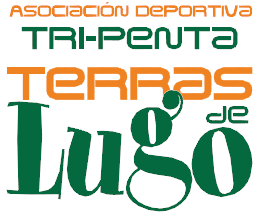 PROTOCOLO PARA  ADESTRAMENTOSOs/as deportistas (ou os seus pais, nais ou titores legais) realizarán unha autoavaliación dos síntomas de forma diaria antes de asistir aos adestramentos, como guía poden utilizar a enquisa que se engade ao final deste documento. En caso de aparición dalgún deses síntomas non asistirán a adestrar e pedirán consulta no seu centro de saúde.Non acudirá a adestrar ningún deportista con síntomas compatibles con Covid-19, que se atope en illamento por diagnóstico de Covid-19, en período de corentena domiciliaria por contacto estreito con algunha persoa con sintomas ou diagnosticada de Covid-19 ou persoas en espera de resultados de PCR por sospeita clínica. Considérase contacto estreito a calquera deportista que compartise espazo cun caso confirmado a unha distancia menor de 2 metros durante máis de 15 minutos sen utilizar máscara.Os/as deportistas que teñan consideración de contactos estreitos cun diagnóstico confirmado deberán entrar en corentena e suspenderán os adestramentos por un período mínimo de 14 días.Efectuarase un control estricto do acceso ás instalacións que quedará restrinxido únicamente a deportistas, adestradores e persoal do Club. Diariamente realizarase á entrada da instalación un rexistro co nome, hora de entrada e saída.A entrada e saída da instalación deberá realizarse de forma escalonada, con mascara, e mantendo en todo momento a distancia de seguridade (2 metros).Usar xel hidroalcohólico cando se acceda as instalacións.Toser no cóbado e sempre lonxe dos/as demáis.Cando un deportista retire a mascara para adestrar deberá manter en todo momento a distancia de seguridade non podendo haber contacto algún con outros deportistas.Os deportistas e técnicos do Club non compartirán material, bebidas ou calqueira outro producto e evitarán no posible tocar obxetos ou superficies innecesarias. O material, mobiliario ou aparataxe que non haxa máis remedio que compartir, deberá limparse e desinfectarse despois de cada uso.É obrigatorio acudir ás instalacións xa cambiados.NataciónNon se compartirán toallas, bañadores, gafas, nin ningún outro tipo de material.Está prohibido o uso das duchas.O calzado para efectuar o adestramento deberá trasladarse en bolsa independente e habilitarase un espazo para deixar as mochilas perante o adestramento non podendo deixar nada na instalación ó rematar o mesmo.Láser-RunÉ obrigatorio manter a distancia de seguridade en todo momento. En carreira, evitarase ir á estela doutros/as deportistas.Non se compartirán pistolas nin ningún outro tipo de material.Se implementará separación entre as mesas de tiro deixando un espazo vacío en relación á  ubicación habitual. As mesas deberán ser desinfectadas ao comezo e ao final da sesión de adestramento.EsgrimaÉ obrigatorio manter a distancia de seguridade en todo momento.Non se compartirán caretas, guantes, armas nin ningún otro tipo de material.Se evitará o contacto no saúdo ao rival, realizarase usando o saúdo típico das artes marciais desde a línea de posta en garda.É obligatorio o uso de mascarilla ou calquera outro sistema homologado durante os asaltos de esgrima.Se desinfectará o material ao inicio e ao final da sesión de adestramento.Enquisa para axudar a identificar síntomas clínicos de sospeita de ter infección polo coronavirus:CONFIRMACIÓN DE RECEPCIÓN DE INFORMACIÓN E DECLARACIÓN RESPONSABLED./Dna:________________________________________________________________________,con DNI _________________________________, como pai/nai/titor legal do deportista ____________________________________________________________________,CONFIRMO que RECIBIN da A. D. Tri-Penta Terras de Lugo, a información de que o deportista con calquera sintomatoloxía aguda non pode acceder a adestrar e DECLARO RESPONSABLEMENTE QUE se realizará ao deportista a Autoavaliación do COVID recollida no Protocolo de adestramentos e que me comprometo a NON envialo a adestrar e mantelo en illamento preventivo domiciliario nos seguintes supostos:se o/a deportista ten sı́ntomas compatibles co COVID-19, poñéndose en contacto co seu médico ou pediatra.se algunha persoa do núcleo familiar é sospeitosa de padecer o COVID-19, o/a deportista non poderá acudir ao centro ata que se coñeza o resultado da proba e sexa negativo. En Lugo, a _________ de ______________________ de 2021.ASDO. ______________________________________________________¿Presentou nas últimas 2 semanas?¿Presentou nas últimas 2 semanas?SiNonSíntomas respiratoriosFebre maior de 37,5ºCSíntomas respiratoriosTose secaSíntomas respiratoriosDificultade respiratoriaOutros síntomasFatiga severa (cansazo)Outros síntomasDor muscularOutros síntomasFalta de olfactoOutros síntomasFalta de gustoOutros síntomasDiarreaSiNon¿CONVIVIU nas últimas2 semanas?cunha persoa COVID-19 +confirmado?¿CONVIVIU nas últimas2 semanas?cunha persoa en illamento porsospeita de infección pola COVID-19?